План роботи гуртка 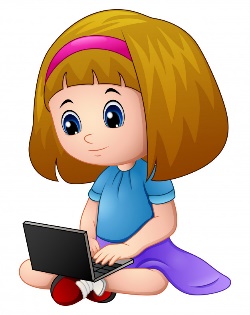 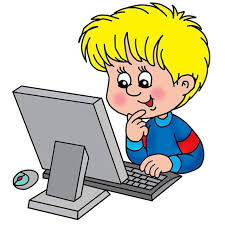 «Комп’ютер – вікно в природу» учителя інформатики Шмулян Ярослави Віталіївнина період з 16.03.2020 по 24.03.2020Усі виконані завдання надсилайте на поштову скриньку : 5710shmulyan2018@gmail.comДатаНазва гурткаЧасТема засідання гурткаКорисні посиланняВівторокВівторокВівторокВівторокВівторок17.03.2020«Комп’ютер – вікно в природу»45 хв.Практична робота – створення кнопок управління слайдами.Вставити в свою презентацію кнопки управління слайдами.17.03.2020«Комп’ютер – вікно в природу»45 хв.Графічні файли. Формати та параметри. Кольорові моделі та система керування кольором. Програми для відкриття і перегляду зображень.Ознайомитися з програмами на сайті: https://blogchain.com.ua/
krashchi-prohramy-dlia-perehliadu-fotohrafij/ ВівторокВівторокВівторокВівторокВівторок24.03.2020«Комп’ютер – вікно в природу»45 хв.Практична робота – відкриття зображень у програмах: перегляд зображень Windows, ACDsee Free, FastPictureViewerЗавантажити зображення природи з Інтернету, відкрити зображення за допомогою різних програм для перегляду.24.03.2020«Комп’ютер – вікно в природу»45 хв.Adobe Acrobat. Опис формату. Запис робіт. PDF файлиПерегляд веб-сторінки:https://helpx.adobe.com/ua/
acrobat/using/setting-pdfs-presentation.htmlВівторокВівторокВівторокВівторокВівторок31.03.2020«Комп’ютер – вікно в природу»45 хв.Практична робота - імпорт робіт у текстовий редактор. Експорт робіт у графічний редакторОпрацювати повідомлення:https://drive.google.com/
open?id=1yj4EtlAj-2U3QDpMsAYrfAnyXWNIIG-B 31.03.2020«Комп’ютер – вікно в природу»45 хв.Програма ACDsee Free. Ознайомлення з меню програми. Корекція та редагуванняПерегляд відео: https://www.youtube.com/
watch?v=NHA1T5-nIWEВівторокВівторокВівторокВівторокВівторок07.04.2020«Комп’ютер – вікно в природу»45 хв.Практична робота – відкриття папки з фотографіями «Підводний світ», змінення контрасту, обрізка, накладання фільтрів на зображення.Презентація:
https://drive.google.com/
open?id=1yjkreQ8TP4SA
VJ2uvNzUvWw-wOMIH8C2 07.04.2020«Комп’ютер – вікно в природу»45 хв.Практична робота – зменшення розмірів, змінення форматів. Створення слайд-шоу, PDF файлів. Збереження зображення у пункті «зберегти як…»Створити логотип школи на сайті:
https://www.canva.com/uk_ua/та зберегти зображення у 5 різних форматахВівторокВівторокВівторокВівторокВівторок14.04.2020«Комп’ютер – вікно в природу»45 хв.Растрова графіка. Редактори растрової графіки: Paint.net, Adobe PhotoShop, Corel PhotoPaint, Adobe Illustrator, Gimp, CorelDRAW.Перегляд відео: https://www.youtube.com/watch?v=Y6TAJSU1A08Презентація: https://drive.google.com/
open?id=1mxmmXPM9
SE6vuTiAmpMAd-hoSbuaV1-s 14.04.2020«Комп’ютер – вікно в природу»45 хв.Графічний редактор Paint.net. Набір інструментів та палітра кольору. Робоче поле. Інструменти «Пензлик», «Олівець» та «Ластик». Збереження зображення у різних форматах.Перегляд відео:https://www.youtube.com/
watch?v=FLtQVDcDURo Презентація:https://drive.google.com/
open?id=1EoOLkWau6svej9vQW_
UOLZda6_iG8BJJ ВівторокВівторокВівторокВівторокВівторок21.04.2020«Комп’ютер – вікно в природу»45 хв.Практична робота – створення зображення з використанням пензлика і олівця (малюємо натюрморт).Створити зображення, взявши за приклад:https://drive.google.com/
open?id=1cFWWneUnd_
0wA3k-_ITN0bEW6RISC6nn 21.04.2020«Комп’ютер – вікно в природу»45 хв.Геометричні фігури. Заливка кольором. Клонування.Опрацювати теоретичний матеріал:https://drive.google.com/
open?id=1j2BawRjHeg8-djvBJL5GMmsLo8bT0eDB 